Tradition juiveRefoua chelema (Prières pour les malades)Au chef des chantres. Psaume de DavidQue l’Eternel t’exauce au jour de détresse, que le nom du Dieu de Jacob te protège ! Qu’Il t’envoie son secours du Sanctuaire, que de Sion Il soit ton appui ! Qu’Il se souvienne de toutes tes offrandes et fasse bon accueil à tes holocaustes ! Puisse-t-Il t’accorder ce que ton cœur désire et accomplir tous tes desseins. Nous allons célébrer ta victoire arborer comme un drapeau le nom de notre Dieu. Que l’Eternel comble tous tes vœux ! A cette heure je sais que l’Eternel soutient son oint, qu’Il lui répond des cieux, (siège) de Sa sainteté, par l’aide puissante de Sa droite. Que les uns se fient aux chars, les autres aux chevaux, nous nous réclamons, nous, du nom de l’Eternel, notre Dieu. Ceux-là plient et tombent, et nous demeurons debout, pleins de force. Eternel, viens à notre secours ! Que le Roi nous exauce le jour où nous l’invoquons ! Tradition juive«  Eternel, Créateur des Cieux et de la Terre, Source de Vie pour tous les peuples, nous nous tournons humblement vers Toi pour que Tu accordes une totale et prompte guérison, guérison des corps et guérison des âmes, à tous tes enfants sur toute la surface de la terre. Donne à chacune et chacun la force, le courage et l’esprit de solidarité. Inspire les chercheurs, les médecins et les soignants dans leur tâche salutaire, soutiens celles et ceux qui sont exposés à la maladie et aux tensions du confinement… Aide-nous à reconstruire un monde nouveau dans la joie, la paix, la justice et l’amour du prochain, en harmonie avec la nature. Amen »                                                                 (Judaïsme en Mouvement)Tradition protestanteEvangile selon Luc, chapitre 10 versets 25 à 37 :Un professeur de la loi se leva et dit à Jésus «Et qui est mon prochain?» 30 Jésus reprit la parole et dit: «Un homme descendait de Jérusalem à Jéricho. Il tomba entre les mains de brigands qui le dépouillèrent, le rouèrent de coups et s'en allèrent en le laissant à moitié mort. 31 Un prêtre qui, par hasard, descendait par le même chemin vit cet homme et passa à distance. 32 De même aussi un Lévite arriva à cet endroit; il le vit et passa à distance. 33 Mais un Samaritain qui voyageait arriva près de lui et fut rempli de compassion lorsqu'il le vit. 34 Il s'approcha et banda ses plaies en y versant de l'huile et du vin; puis il le mit sur sa propre monture, le conduisit dans une auberge et prit soin de lui. 35 Le lendemain, [à son départ,] il sortit deux pièces d’argent, les donna à l'aubergiste et dit: ‘Prends soin de lui, et ce que tu dépenseras en plus, je te le rendrai à mon retour.’ 36 Lequel de ces trois te semble avoir été le prochain de celui qui était tombé au milieu des brigands?» 37 «C'est celui qui a agi avec bonté envers lui», répondit le professeur de la loi. Jésus lui dit [donc]: «Va agir de la même manière, toi aussi.» Evangile selon Matthieu, chapitre 5-Le sermon sur la montagneLes béatitudes A la vue de ces foules, Jésus monta sur la montagne. Il s'assit et ses disciples s'approchèrent de lui. 2 Puis il prit la parole pour les enseigner; il dit:4 Heureux ceux qui pleurent, car ils seront consolés! 5 Heureux ceux qui sont doux, car ils hériteront la terre! 6 Heureux ceux qui ont faim et soif de la justice, car ils seront rassasiés! 7 Heureux ceux qui font preuve de bonté, car on aura de la bonté pour eux! Tradition catholique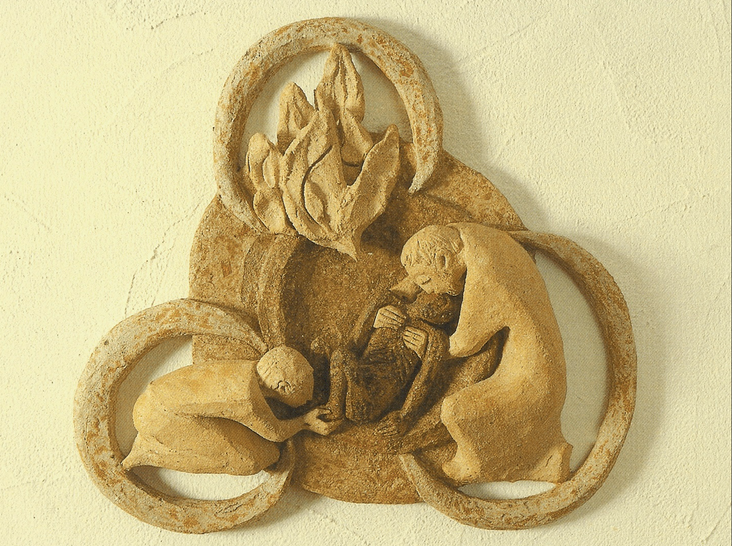 Trinité miséricordieuse Notre temps veut que l’homme soit au Centre. L’homme a poussé son Créateur à l’arrière-plan. Dans ce chef d’oeuvre, l’homme se trouve aussi au centre. Mais quel homme ?! Regarde… Regarde l’homme. Non pas l’homme autonome, conscient et fier de ses propres valeurs. Mais l’être humain dans toute sa faiblesse et sa misère. Et cet homme est bel et bien au centre. Au centre de quoi ? Au centre de toute l’attention de Dieu, de sa charité et de sa miséricorde. Il est entouré de tous les côtés par ce Dieu qui se met de côté. Plein d’amour, le Père se penche sur l’homme. Il le tient, le porte, prend soin de lui, l’embrasse. Jésus, Fils de Dieu, s’abaisse, descend aussi bas que l’être le plus bas. Il saisit ses pieds, les couvre de baisers, les lave. Pour accomplir envers nous l’acte d’Amour le plus grand, il pose ce geste le plus humble qui soit. L’Esprit fait irruption par le haut vers l’homme. Il veut le remplir de son Amour, de sa Lumière, de sa Paix. Pour Dieu, l’homme est au centre. Qui ne souhaiterait être au coeur d’un tel échange ? Cet homme, c’est toi, c’est moi… Accepter ma faiblesse. Et l’abandonner à Celui qui m’aime tel(le) que je suis, Me laisser tomber en Dieu, ne plus rien faire, continuer seulement à être. Accepter de me laisser aimer… Aimer jusque-là ! D’après « Regarde » de Dietrich Théobald                                                                            Céramique de soeur Caristas MüllerTradition catholiquePrière au Dieu de la vieEn temps d’épreuveSeigneur Dieu, maître de l’univers,toi qui tiens toutes choses dans tes mains, nos désirs et nos destins,toi qui toujours prends soin de tes enfants, nous nous tournons vers toi.Vois notre inquiétude et notre monde en désarroi.Vois notre sentiment d’impuissance face à cette épidémie, œuvre de mort, qui apporte tant de souffrances et de malheurs.Parce que nous croyons en toi, nous te demandons de rendre la santé aux personnes touchées par la maladie et la sérénité dans les lieux où elle s’est propagée.Nous te confions toutes les victimes, les personnes décédées. Accueille-les dans ta maison. Puissions-nous apporter paix et réconfort à leurs familles endeuillées.Nous te confions les personnels hospitaliers, aides-soignantes, infirmières et médecins, qui se donnent sans compter et qui font œuvrent de vie. Donne-leur le courage et la force de résister.Nous te confions aussi les chercheurs qui se démènent pour trouver de quoi soigner, de quoi guérir. Inspire-les, éclaire-les dans leurs recherches afin qu’ils trouvent des solutions efficaces, surtout dans les pays les plus pauvres.Bénis, Seigneur, les hommes et les femmes qui consacrent leur vie au service du prochain, apportant à tous : secours, soins et protection.Nous te confions chacun et chacune d’entre nous, particulièrement les plus fragiles, car nous savons que tu es notre refuge et notre bouclier. Aussi bas que nous tombons, nous savons que nous ne pourrons pas tomber plus bas que dans tes bras.
Seigneur Dieu viens à notre aide, viens à notre secours !Protège-nous, guéris-nous, libère-nous. Ecoute notre cri.Nous te prions pour notre humanité, pour les croyants comme pour les non-croyants, afin que tous, nous soyons capables de nous engager pour faire triompher la vie ! Là où nous sommes, avec ce que nous sommes.Nous te prions pour nous, fidèles de toutes les religions, afin qu’invoquant le nom de Dieu, miséricordieux, nous soyons toujours signes de vie et d’amour !Nous te prions pour les enfants, les jeunes et pour les générations futures, afin qu’ensemble nous bâtissions un monde plus juste, plus humain et plus fraternel. Un monde durable.Car nous savons qu’avec toi, nous ne sommes jamais menacés de mort. Mais que nous sommes menacés de vie, menacés d’espérance.A toi soit la gloire pour les siècles sans fin !(Laurent Grzybowski)Tradition musulmane « Souviens toi de Moi et Je Me souviendrai de toi » (Coran 2 ; 152)« Par l’insatant ! Les êtres humains sont en perdition sauf ceux qui mettent en œuvre le dépôt confié, qui accomplissent des actions réconciliatrices, ceux qui s’entraident mutuellment à la vérité et la patience »  (Coran 103 ; 1-3)« Seigneur, je me plains auprès de toi de ma faiblesse et mon impuissance.O toi le plus Clément des cléments, Tu es le seigneur des affaiblis Je recherche refuge auprès de la lumière de Ton Visage par laquelle Tu Dissipes les ténèbres » (Invocation prophètique) « Quand Il te donne, Il te témoigne Sa bonté ; quand Il te prive, Il te témoigne Sa puissance contraignante. Dans tout cela, Il se fait connaître à toi, et vient à toi avec Sa bienveillance. » (Sagesse Ibn Ata Allah)Tradition musulmaneUne prière pour les morts du covid-19 et tous les défuntsSeigneur nous T’implorons contre l’épidémieQui touche nos proches ainsi que nos amis,La maladie atteint certains et les emporteNous Te prions, Seigneur, pour les personnes mortes ;Combien de familles n’ont pu accompagnerLes leurs, d’un dernier geste ils n’ont pu témoigner.Apaise leur douleur, Seigneur, Toi l’Accueillant,Accorde Ta Grâce aux défunts comme aux vivants,Les absents ont rejoint l’éternelle abondanceEt Tu n’as nul besoin de les mettre au supplice,Accueille-les, Seigneur, dans l’Amour infini,Et jamais ne délaisse un présent démuniToi, le Dieu des âmes et le Dieu des mortels,Tu les invites tous à la vie éternelle,Quand bien même l’humain accapare Ton NomEn prétendant juger la valeur des actions.Mon Dieu qui dispense sans compter Son Amour,Nous implorons Ta Grâce, apporte Ton secours,Que nul ne soit soumis aux affres des tourmentsDans sa chair, son âme, Toi qui est si Clément ;Que Ta Parole qui se déploie dans le mondeSoit le printemps des coeurs pour une vie fécondeEt un départ en Paix, la tristesse envolée,L’âme accueillie dans la Lumière immaculée.C’est le dimanche des Rameaux* pour nos amis  chrétiens et dans quelques jours nos amis juifs entreront dans Pessa’h, la Pâque juive, alors que le calendrier musulman nous fait entrer dans la mi-cha’bane, moment propice au jeûne durant les jours de pleine lune, en attendant l’arrivée prochaine de ramadan.Je partage avec vous cette prière que j’adresse à Dieu pour tous les humains, quels qu’ils soient. (Omero Marongiu-Perria, *invocation partagée le dimanche 5 avril)Tradition humaniste«Tout ce qui arrive est nécessaire et utile au monde universel, dont tu fais partie. Aussi, pour toute partie de la nature, le bien est ce que comporte la nature universelle et ce qui est propre à sa conservation.…Qu’est-ce donc qui peut nous guider ? Une seule et unique chose : la philosophie. Et la philosophie consiste en ceci : à veiller à ce que le génie qui est en nous reste sans outrage et sans dommage, et soit au-dessus des plaisirs et des peines ; à ce qu’il ne fasse rien au hasard, ni par mensonge, ni par faux semblant ; à ce qu’il ne s’attache point à ce que les autres font ou ne font pas. Et, en outre, à accepter ce qui arrive et ce qui lui est dévolu, comme venant de là même d’où lui-même est venu. Et surtout, à attendre la mort avec une âme sereine sans y voir autre chose que la dissolution des éléments dont est composé chaque être vivant.…Celui qui a le plus longtemps vécu et celui qui mourra le plus tôt font la même perte. C’est du seul présent, en effet, que l’on peut être privé, puisque c’est le seul présent qu’on a et qu’on ne peut perdre ce qu’on n’a point. (Marc Aurèle, Pensées pour moi-même, extraits du livre 2)La puissance humaine est très limitée, et infiniment surpassée par la puissance des causes extérieures. Et par conséquent, nous n’avons pas le pouvoir absolu d’adapter à notre usage les choses extérieures. Cependant les choses qui nous arrivent et sont contraires à ce que demande la raison de notre utilité, nous les supporterons d’une âme égale si nous prenons conscience que nous avons rempli notre fonction, que la puissance que nous possédons ne pouvait pas s’étendre assez loin pour les éviter, et que nous sommes une partie de la Nature totale, dont nous suivons l’ordre. Si nous comprenons cela clairement et distinctement, cette partie de nous-même qui se définit par l’intelligence, c’est-à-dire la meilleure partie de nous-même, en sera pleinement satisfaite, et s’efforcera de persévérer dans cette satisfaction. En effet, en tant que nous comprenons, nous ne pouvons désirer que ce qui est nécessaire, et nous ne pouvons trouver de satisfaction absolue que dans le vrai. Et par conséquent, dans la mesure où nous comprenons bien cela, l’effort de la meilleure partie de nous-même est d’accord avec l’ordre de la Nature entière.(Spinoza, L’Ethique, 3ème partie, De la servitude humaine ou des forces des sentiments, chapitre 32)Tradition bouddhiste La prière - Prier pour la Paix« Si vous vous inquiétez de votre sécurité personnelle, ne devriez-vous pas tout d’abord prier pour l’ordre et la tranquillité aux quatre coins du pays ? » Nichiren Daishonin, Sur l’établissement de l’enseignement correct pour la paix dans le pays - p.26 *********Daisaku Ikeda le 3 mars 2020.
La prière
est la preuve la plus sublime
de notre humanité.
Même ceux qui disent ne pas vouloir croire en une religion
Souhaitent ardemment
« résoudre les dilemmes auxquels ils sont confrontés »,
« vivre leur vie de la meilleure façon possible »,
« protéger leur famille »…
Cela correspond au cœur même de l’être humain,
c’est une façon de penser naturelle.
La compassion,
ainsi que l’amitié,
commencent par la prière.
En effet, la prière
est la force
qui relie les êtres humains les uns aux autres.
Notre prière
est la « prière de la révolution humaine ».
Elle ne consiste pas à attendre
que les êtres humains et notre environnement changent.
Nous changeons nous-mêmes
grâce à une détermination ferme et puissante,
qui déclenche à son tour un élan dynamique.
Notre prière
est une « prière pour notre propre bonheur et pour celui des autres ».
C’est la force motrice
qui permet à cet ami-ci ou à cette amie-là
de manifester leur état de bouddha
et de se forger un bonheur absolu.
C’est « la prière du serment ».
La prière c’est le courage de persévérer.C’est le combat pour surmonter notre propre faiblesse et notre manque de confiance en nous.C’est l’action d’imprimer au plus profond de notre être, la conviction qu’il est absolument possible de transformer la situation.La prière, c’est le moyen de bannir la tristesse, d’enflammer la torche de l’espoir.C’est une révolution qui réécrit le scénario de notre destin. … La prière c’est l’effort d’accorder les rouages de notre vie avec le mouvement de l’univers.Nos vies qui, de manière passive, étaient influencées par l’univers, vont à leur tour influencer l’univers, pour faire de l’univers entier notre allié et rediriger fondamentalement notre état de vie en direction du bonheur. Daisaku IKEDA